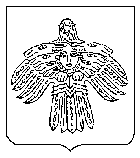 О мероприятиях по подготовке и проведению на территории МОГО «Ухта» XLI открытой Всероссийской массовой лыжной гонки «Лыжня России» В соответствии с Федеральным законом от 06.10.2003 № 131-ФЗ «Об общих принципах организации местного самоуправления в Российской Федерации», на основании Положения Министерства спорта Российской Федерации «О XLI открытой Всероссийской массовой лыжной гонке «Лыжня России», с целью привлечения трудящихся и учащейся молодежи Российской Федерации к регулярным занятиям лыжным спортом, пропаганды физической культуры и спорта среди населения Российской Федерации и пропаганды здорового образа жизни, администрация постановляет:1. Провести в период с 09 по 15 февраля 2023 года на территории МОГО «Ухта» XLI открытую Всероссийскую массовую лыжную гонку «Лыжня России» (далее – соревнования).2. Муниципальному учреждению «Управление физической культуры и спорта» администрации муниципального образования городского округа «Ухта» подготовить и провести соревнования в следующие сроки:- 11 февраля 2023 г. по адресу: г.Ухта, ул.Школьная, д.5 (лыжная база МУ «СШ №1» микрорайон УРМЗ) - среди учащихся и взрослого населения;- 15  февраля 2023 года  по адресу: г.Ухта, ул.Школьная, д.5 (лыжная база МУ «СШ №1» микрорайон УРМЗ) - среди воспитанников дошкольных учреждений и обучающихся начальных классов образовательных организаций.3. Управлению по работе с территориями администрации МОГО «Ухта» организовать проведение соревнований   на следующих территориях  МОГО «Ухта»:- пгт: Водный, Ярега, Шудаяг, Боровой, пст: Седью, Кэмдин, с.Кедвавом среди воспитанников дошкольных учреждений, учащихся и взрослого населения.24. Утвердить Положение о проведении XLI открытой Всероссийской массовой лыжной гонки «Лыжня России» согласно приложению № 1 к настоящему постановлению. 5. Создать и утвердить состав Организационного комитета по подготовке XLI открытой Всероссийской массовой лыжной гонки «Лыжня России» согласно приложению № 2 к настоящему постановлению. 6. Утвердить План работы по подготовке и проведению XLI открытой Всероссийской массовой лыжной гонки «Лыжня России» согласно приложению № 3 к настоящему постановлению.7. Рекомендовать: 7.1. ГБУЗ РК «Территориальный Центр медицины катастроф Республики Коми» обеспечить дежурство бригады скорой медицинской помощи на территории и в период проведения соревнований;7.2. Отделу Министерства внутренних дел России по г.Ухте организовать охрану общественного порядка на территории и в период проведения соревнований:- 11 февраля 2023 года с 9:30 до 14:00;- 15 февраля 2023 года с 9:30 до 14:00.8. Отделу информации и связей с общественностью администрации МОГО «Ухта» обеспечить размещение информации о правилах, порядке и графике проведения соревнований на информационных ресурсах администрации МОГО «Ухта» и обеспечить всей необходимой информацией СМИ МОГО «Ухта».9. Настоящее постановление вступает в силу со дня его принятия, подлежит официальному опубликованию и размещению на Официальном портале администрации МОГО «Ухта». 10. Контроль за исполнением настоящего постановления возложить на заместителя руководителя администрации МОГО «Ухта» по социальным вопросам.Глава МОГО «Ухта» - руководитель администрации МОГО «Ухта»                                                  М.Н. ОсмановПриложение № 1к постановлению администрации МОГО «Ухта»от 02 февраля 2023 г. № 201ПОЛОЖЕНИЕо проведении XLI открытой Всероссийской массовой лыжной гонки«Лыжня России»1. ЦельXLI открытая Всероссийская массовая лыжная гонка «Лыжня России» (далее – Соревнования) проводится с целью привлечения трудящихся и учащейся молодежи МОГО «Ухта» к регулярным занятиям лыжным спортом, пропаганды физической культуры, спорта и здорового образа жизни среди населения МОГО «Ухта».2. Место и сроки проведенияСоревнования проводятся на лыжной базе МУ «СШ № 1» микрорайон УРМЗ 11.02.2023 и 15.02.2023 на лыжных трассах:Школьная, 5 (лыжная база МУ «СШ № 1», микрорайон УРМЗ);пгт Водный;пгт Шудаяг;пгт Боровой;пгт Ярега;пст Кэмдин;пст Седъю;с.Кедвавом.3. Организаторы соревнований.Общее руководство по подготовке и проведению Соревнований осуществляет Организационный комитет по подготовке XLI открытой Всероссийской массовой лыжной гонки «Лыжня России». Непосредственное проведение осуществляет Муниципальное учреждение «Управление физической культуры и спорта» администрации муниципального образования городского округа «Ухта». Обеспечение явки участников осуществляют руководители предприятий и учебных заведений, заведующие отделами Управления по работе с территориями администрации МОГО «Ухта», МУ «Управление образования» администрации МОГО «Ухта».4. Требования к участникам и условия их допуска.К участию в забеге допускаются все желающие независимо от возраста на дистанции 1,2,3,5 км.2Участники до 17 лет включительно допускаются к забегу только при наличии документа, удостоверяющего личность и допуска врача. Участники от 18 лет и старше допускаются при наличии допуска врача или личной подписи в карточке участника, подтверждающей персональную ответственность за свое здоровье.Результаты участников идут в зачет выполнения нормативов Всероссийского физкультурно-спортивного комплекса «Готов к труду и обороне». 5. Программа соревнований11 февраля 2023 года:Стиль хода – свободный;315 февраля 2023 года: Старт в 10.00 – дошкольные учреждения, дистанция 600 метров.             в 12.00 - учащиеся начальных классов, дистанция 1000 метров.Принять участие в лыжной гонке можно и на территориях своих организаций и учреждений, при этом необходимо будет уведомить о дате проведения и представить отчет о количественном составе и фотоотчет.6. НаграждениеПобедители и призеры спортивных забегов награждаются медалями и грамотами в своих возрастных группах.7. Обеспечение безопасности участников и зрителей, медицинское обеспечениеСпортивные соревнования проводятся на объектах спорта, отвечающих требованиям соответствующих нормативных правовых актов по вопросам обеспечения общественного порядка и безопасности участников и зрителей, а также отвечают требованиям правил вида спорта.  Участие в спортивных соревнованиях осуществляется только при наличии полиса страхования жизни и здоровья от несчастных случаев, который представляется на каждого участника спортивных соревнований в комиссию по допуску участников. Страхование участников спортивных соревнований может производиться как за счет бюджетных средств, так и внебюджетных средств в соответствии с законодательством Российской Федерации.Оказание скорой медицинской помощи осуществляется в соответствии с приказом Министерства здравоохранения Российской Федерации от 23 октября 2020 г. № 1144 н «Об утверждении порядка организации оказания медицинской помощи лицам, занимающимся физической культурой и спортом (в том числе при подготовке и проведении физкультурных мероприятий и спортивных мероприятий), включая порядок медицинского осмотра лиц, желающих пройти спортивную подготовку, заниматься физической культурой и спортом в организациях и (или) выполнить нормативы испытаний (тестов) Всероссийского физкультурно-спортивного комплекса «Готов к труду и обороне» (ГТО)» и форм медицинских заключений о допуске к участию физкультурных и спортивных мероприятиях».Основанием для допуска спортсмена к спортивным соревнованиям по медицинским заключениям является заявка с отметкой «Допущен» напротив каждой фамилии спортсмена с подписью врача по лечебной физкультуре или врача по спортивной медицине и заверенной личной печатью, при наличии подписи с расшифровкой ФИО врача в конце заявки, заверенной печатью 4допустившей спортсмена медицинской организации, имеющей лицензию на осуществление медицинской деятельности, перечень работ и услуг, который включает лечебную физкультуру и спортивную медицину (возможна медицинская справка о допуске к соревнованиям, подписанная врачом по лечебной физкультуре или врачом по спортивной медицине и заверенная печатью медицинской организации, отвечающей вышеуказанным требованиям).Обеспечение безопасности участников и зрителей осуществляется согласно официальным требованиям Правил обеспечения безопасности при проведении официальных спортивных соревнований, утвержденных Постановлением Правительства Российской Федерации от 18.04.2014 г. №353 «Об утверждении Правил обеспечения безопасности при проведении официальных спортивных соревнований», а также требованиям Правил по виду спорта «лыжные гонки».8. Финансовые условия соревнованийРасходы по награждению победителей и призеров спортивных забегов несет: Муниципальное учреждение «Управление физической культуры и спорта» администрации муниципального образования городского округа «Ухта» в соответствии с Порядком, утвержденным постановлением администрации МОГО «Ухта» от 05.06.2014 № 969 «Об утверждении Порядка финансирования официальных физкультурных и спортивных мероприятий, а также иных спортивных мероприятий муниципальных, бюджетных и автономных учреждений МОГО «Ухта».9. Порядок работы комиссии по допуску и подачи заявокПрием заявок на участие в соревнованиях и допуск к ним осуществляется комиссией по допуску участников.Мандатная комиссия работает с 23 января по 10 февраля 2023 г. с 10.00 до 17.00 по адресу г.Ухта, ул. Школьная, д. 5 (лыжная база МУ «СШ № 1» микрорайон УРМЗ , тел. 75-90-66) и ул. Кремса, д.1/10 (МУ «УФиС» администрации МОГО «Ухта», тел. 74-64-62).Участники соревнований предоставляют в комиссию следующие документы: полис обязательного медицинского страхования и справка - допуск врача.При прохождении комиссии заполняют карточки участников. Форма карточек опубликована на сайте Муниципального учреждения «Управление физической культуры и спорта» администрации муниципального образования городского округа «Ухта» и в группе ВК «Ухта спортивная».______________________Приложение № 2к постановлениюадминистрации МОГО «Ухта»от 02 февраля 2023 г. № 201ОРГАНИЗАЦИОННЫЙ КОМИТЕТпо подготовке XLI открытой Всероссийской массовой лыжной гонки«Лыжня России»Члены организационного комитета:_______________________________Приложение № 3к постановлениюадминистрации МОГО «Ухта»от 02 февраля 2023 г. № 201План работыпо подготовке и проведению XLI открытой Всероссийской массовой лыжной гонки «Лыжня России»2_______________________________АДМИНИСТРАЦИЯМУНИЦИПАЛЬНОГО ОБРАЗОВАНИЯГОРОДСКОГО ОКРУГА«УХТА»АДМИНИСТРАЦИЯМУНИЦИПАЛЬНОГО ОБРАЗОВАНИЯГОРОДСКОГО ОКРУГА«УХТА»«УХТА»КАР  КЫТШЛÖНМУНИЦИПАЛЬНÖЙ  ЮКÖНСААДМИНИСТРАЦИЯ«УХТА»КАР  КЫТШЛÖНМУНИЦИПАЛЬНÖЙ  ЮКÖНСААДМИНИСТРАЦИЯ«УХТА»КАР  КЫТШЛÖНМУНИЦИПАЛЬНÖЙ  ЮКÖНСААДМИНИСТРАЦИЯ«УХТА»КАР  КЫТШЛÖНМУНИЦИПАЛЬНÖЙ  ЮКÖНСААДМИНИСТРАЦИЯПОСТАНОВЛЕНИЕШУÖМПОСТАНОВЛЕНИЕШУÖМПОСТАНОВЛЕНИЕШУÖМПОСТАНОВЛЕНИЕШУÖМПОСТАНОВЛЕНИЕШУÖМПОСТАНОВЛЕНИЕШУÖМПОСТАНОВЛЕНИЕШУÖМ02 февраля 2023 г.№201г.Ухта,  Республика Коми  Время стартаВозрастная группаДистанция10.00Старт спортивных забегов10.05Девочки 2013 г.р. и младше2 км10.10Мальчики 2013 г.р. и младше2 км10.15Девочки 2011-2012 г.р.2 км10.20Мальчики 2011-2012 г.р.2 км10.25Девушки 2009 - 2010 г.р.2 км10.35Девушки 2007 - 2008 г.р.4 км10.35Юноши 2009 - 2010 г.р.4 км10.35Девушки 2005- 2006 г.р.4 км10.35Юноши 2007 - 2008 г.р.4 км10.35Женщины 1993-2004 г.р. (19-30 лет)4 км10.35Женщины 1973-1992 г.р. (31-50 лет и старше), по коэффициентам4 км10.35Мужчины 1953-1962 г.р. (61-70 лет и старше), по коэффициентам4 км10.45Юноши 2005-2006г.р.6 км10.45Мужчины 1993-2004 г.р. (19-30 лет)6 км10.45Мужчины 1992-1983 г.р. (31-40 лет), по коэффициентам6 км10.45Мужчины 1963-1982 г.р. (41-60 лет), по коэффициентам6 км11.45Построение, парад открытия12.00Массовый забег (организации, предприятия, учебные заведения МОГО «Ухта»)2023 мМЕТЕЛЕВА М.Н-заместитель руководителя администрации муниципального образования городского округа «Ухта», председатель оргкомитетаСИЗОВА Л.Г.-начальник муниципального учреждения «Управление физической культуры и спорта» администрации муниципального образования городского округа «Ухта», заместитель председателя оргкомитетаКОРОЛЕВА Ж.Н.-Заведующий отделом информации и связей с общественностью администрации МОГО «Ухта»;КУРБАНОВА О.И.-Заместитель руководителя администрации МОГО «Ухта», начальник Управления экономического развития администрации МОГО «Ухта».КОРОТКОВА Н.Ю.ЧУПРОВА О.В.--Начальник МУ «Управление образования» администрации МОГО «Ухта».Начальник МУ «Управление культуры администрации МОГО «Ухта».НОСОВ В.И.-Начальник Управления по работе с территориями администрации МОГО «Ухта».БУТОРИН С.А.-Директор МКП «Ухтаспецавтодор».ШИКАРЕВ А.Н.-Заведующий филиала ГБУ РК «Территориальный Центр медицины катастроф Республики Коми» в г. Ухте (по согласованию).СМИРНОВ А.С.-Начальник «2 отряд УГПС МЧС России Республики Коми» (по согласованию).МАХМУТОВ А.И.ПОПОВ О.А.--  Полковник, начальник ОМВД РФ по г.Ухте в РК (по согласованию).Начальник МУ «УЖКХ» администрации МОГО «Ухта» АЛИЕВ С.В.-Директор МУ «СШ № 1».№ п/пМероприятияСроки исполненияИсполнитель12341.Размещение электронной афиши и программы соревнований посредством интернет - ресурсов (СМИ, учреждения и предприятия МОГО «Ухта»)до 30.01.2023Отдел информации и связей с общественностью администрации МОГО «Ухта»;МУ «УФиС» администрации МОГО «Ухта»2.Формирование и утверждение судейской коллегии для проведения соревнованийдо 30.01.2023МУ «УФиС» администрации МОГО «Ухта»3.Оформление стартового городка11.02.2022МУ «УфиС» администрации МОГО «Ухта»4.Обеспечение освещения подготовки и проведения соревнований на страницах местных газет, радио и телевиденияВесь периодМУ «УфиС» администрации МОГО «Ухта», Отдел информации и связей с общественностью администрации МОГО «Ухта»5.Организация совещания по проведению открытой Всероссийской массовой лыжной гонки с представителями и ответственными учебных заведений и предприятий.- заседание оргкомитета25.01.2023Заместитель руководителя администрации МОГО «Ухта»6.Обеспечение явки участников лыжной гонки:учащихся общеобразовательных школучащихся учебных заведенийжителей поселков городского и сельского типовработников предприятий и учрежденийВ период с 11.02.202315.02.2023МУ «Управление образования» МОГО «Ухта»Руководители учебных заведенийУправление по работе с территориями администрации МОГО «Ухта»Руководители предприятий и учреждений7.Подготовка и проведение спортивных забегов среди детей дошкольного возраста и начальных школ на лыжной базе мкр. УРМЗ для15.02.2023МУ «УфиС» администрации МОГО «Ухта»МУ «Управление образования» администрации МОГО «Ухта»12348.Подготовка и проведение спортивных забегов для взрослого населения на лыжной базе мкр. УРМЗ для 11.02.2023МУ «УфиС» администрации МОГО «Ухта»9.Подготовка (очистка от снега) автостоянок в районе лыжной базы мкр УРМЗ для парковки автомобилей и автобусовпо заявкеМУ «УфиС» администрации МОГО «Ухта»МКП «Ухтаспецавтодор»10.Подготовка и проведение концертно-развлекательных мероприятий во время проведения открытой Всероссийской массовой лыжной гонки11.02.2023с 11:00 до 11:45с 12:15 до 13:00МУ «Управление культуры» администрации МОГО «Ухта»11.Обеспечение работы больших автобусов по 11-ому маршруту в день проведения Всероссийской массовой лыжной гонки11.02.2023МУ «УЖКХ» администрации МОГО «Ухта»12.Обеспечение правопорядка в местах проведения Всероссийской массовой лыжной гонки  11.02.202315.02.2023ОМВД РФ по г. Ухте в Республике Коми(по согласованию)13.Медицинское сопровождение11.02.202315.02.2023ГБУЗ РК «Территориальный Центр медицины катастроф Республики Коми» (по согласованию)14.Организация уличной торговли 11.02.2023Управление экономического развития администрации МОГО «Ухта»